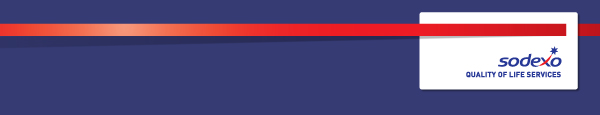 Function:Function:Function:Function:Defence Technical ServicesDefence Technical ServicesDefence Technical ServicesDefence Technical ServicesDefence Technical ServicesDefence Technical ServicesDefence Technical ServicesDefence Technical ServicesDefence Technical ServicesPosition:  Position:  Position:  Position:  2x Electrical Engineer2x Electrical Engineer2x Electrical Engineer2x Electrical Engineer2x Electrical Engineer2x Electrical Engineer2x Electrical Engineer2x Electrical Engineer2x Electrical EngineerJob holder:Job holder:Job holder:Job holder:Date (in job since):Date (in job since):Date (in job since):Date (in job since):Immediate manager 
(N+1 Job title and name):Immediate manager 
(N+1 Job title and name):Immediate manager 
(N+1 Job title and name):Immediate manager 
(N+1 Job title and name):Service Delivery Manager  Service Delivery Manager  Service Delivery Manager  Service Delivery Manager  Service Delivery Manager  Service Delivery Manager  Service Delivery Manager  Service Delivery Manager  Service Delivery Manager  Additional reporting line to:Additional reporting line to:Additional reporting line to:Additional reporting line to:Senior Engineer Electrical  Senior Engineer Electrical  Senior Engineer Electrical  Senior Engineer Electrical  Senior Engineer Electrical  Senior Engineer Electrical  Senior Engineer Electrical  Senior Engineer Electrical  Senior Engineer Electrical  Position location:Position location:Position location:Position location:Colchester GarrisonColchester GarrisonColchester GarrisonColchester GarrisonColchester GarrisonColchester GarrisonColchester GarrisonColchester GarrisonColchester Garrison1.  Purpose of the Job – State concisely the aim of the job.  1.  Purpose of the Job – State concisely the aim of the job.  1.  Purpose of the Job – State concisely the aim of the job.  1.  Purpose of the Job – State concisely the aim of the job.  1.  Purpose of the Job – State concisely the aim of the job.  1.  Purpose of the Job – State concisely the aim of the job.  1.  Purpose of the Job – State concisely the aim of the job.  1.  Purpose of the Job – State concisely the aim of the job.  1.  Purpose of the Job – State concisely the aim of the job.  1.  Purpose of the Job – State concisely the aim of the job.  1.  Purpose of the Job – State concisely the aim of the job.  1.  Purpose of the Job – State concisely the aim of the job.  1.  Purpose of the Job – State concisely the aim of the job.  The post-holder will be responsible for (but not limited to) the, daily successful completion planned, and reactive maintenance tasks. The post-holder will ensure all company policy is delivered including contractor controls and H/S requirements. The post-holder will be responsible for (but not limited to) the, daily successful completion planned, and reactive maintenance tasks. The post-holder will ensure all company policy is delivered including contractor controls and H/S requirements. The post-holder will be responsible for (but not limited to) the, daily successful completion planned, and reactive maintenance tasks. The post-holder will ensure all company policy is delivered including contractor controls and H/S requirements. The post-holder will be responsible for (but not limited to) the, daily successful completion planned, and reactive maintenance tasks. The post-holder will ensure all company policy is delivered including contractor controls and H/S requirements. The post-holder will be responsible for (but not limited to) the, daily successful completion planned, and reactive maintenance tasks. The post-holder will ensure all company policy is delivered including contractor controls and H/S requirements. The post-holder will be responsible for (but not limited to) the, daily successful completion planned, and reactive maintenance tasks. The post-holder will ensure all company policy is delivered including contractor controls and H/S requirements. The post-holder will be responsible for (but not limited to) the, daily successful completion planned, and reactive maintenance tasks. The post-holder will ensure all company policy is delivered including contractor controls and H/S requirements. The post-holder will be responsible for (but not limited to) the, daily successful completion planned, and reactive maintenance tasks. The post-holder will ensure all company policy is delivered including contractor controls and H/S requirements. The post-holder will be responsible for (but not limited to) the, daily successful completion planned, and reactive maintenance tasks. The post-holder will ensure all company policy is delivered including contractor controls and H/S requirements. The post-holder will be responsible for (but not limited to) the, daily successful completion planned, and reactive maintenance tasks. The post-holder will ensure all company policy is delivered including contractor controls and H/S requirements. The post-holder will be responsible for (but not limited to) the, daily successful completion planned, and reactive maintenance tasks. The post-holder will ensure all company policy is delivered including contractor controls and H/S requirements. The post-holder will be responsible for (but not limited to) the, daily successful completion planned, and reactive maintenance tasks. The post-holder will ensure all company policy is delivered including contractor controls and H/S requirements. The post-holder will be responsible for (but not limited to) the, daily successful completion planned, and reactive maintenance tasks. The post-holder will ensure all company policy is delivered including contractor controls and H/S requirements. 2. 	Dimensions – Point out the main figures / indicators to give some insight on the “volumes” managed by the position and/or the activity of the Department.2. 	Dimensions – Point out the main figures / indicators to give some insight on the “volumes” managed by the position and/or the activity of the Department.2. 	Dimensions – Point out the main figures / indicators to give some insight on the “volumes” managed by the position and/or the activity of the Department.2. 	Dimensions – Point out the main figures / indicators to give some insight on the “volumes” managed by the position and/or the activity of the Department.2. 	Dimensions – Point out the main figures / indicators to give some insight on the “volumes” managed by the position and/or the activity of the Department.2. 	Dimensions – Point out the main figures / indicators to give some insight on the “volumes” managed by the position and/or the activity of the Department.2. 	Dimensions – Point out the main figures / indicators to give some insight on the “volumes” managed by the position and/or the activity of the Department.2. 	Dimensions – Point out the main figures / indicators to give some insight on the “volumes” managed by the position and/or the activity of the Department.2. 	Dimensions – Point out the main figures / indicators to give some insight on the “volumes” managed by the position and/or the activity of the Department.2. 	Dimensions – Point out the main figures / indicators to give some insight on the “volumes” managed by the position and/or the activity of the Department.2. 	Dimensions – Point out the main figures / indicators to give some insight on the “volumes” managed by the position and/or the activity of the Department.2. 	Dimensions – Point out the main figures / indicators to give some insight on the “volumes” managed by the position and/or the activity of the Department.2. 	Dimensions – Point out the main figures / indicators to give some insight on the “volumes” managed by the position and/or the activity of the Department.Revenue FY13:€tbc€tbcEBIT growth:EBIT growth:tbcGrowth type:n/aOutsourcing rate:n/aRegion  WorkforcetbctbcRevenue FY13:€tbc€tbcEBIT margin:EBIT margin:tbcGrowth type:n/aOutsourcing rate:n/aRegion  WorkforcetbctbcRevenue FY13:€tbc€tbcNet income growth:Net income growth:tbcGrowth type:n/aOutsourcing growth rate:n/aHR in Region tbctbcRevenue FY13:€tbc€tbcCash conversion:Cash conversion:tbcGrowth type:n/aOutsourcing growth rate:n/aHR in Region tbctbcCharacteristics Characteristics Add pointAdd pointAdd pointAdd pointAdd pointAdd pointAdd pointAdd pointAdd pointAdd pointAdd point3. 	Organisation chart – Indicate schematically the position of the job within the organisation. It is sufficient to indicate one hierarchical level above (including possible functional boss) and, if applicable, one below the position. In the horizontal direction, the other jobs reporting to the same superior should be indicated.4. Context and main issues – Describe the most difficult types of problems the jobholder has to face (internal or external to Sodexo) and/or the regulations, guidelines, practices that are to be adhered to.Ensure the completion of planned, reactive and minor new work tasksMitigating any risk that arises from the non-completion of statutory tasksThe accuracy and legibility of completed work recordsManaging the coordination of building access with the customerEnsure self-delivery is optimized at all times.Management of health and Safety policies for Internal and external resources5.  Main assignments – Indicate the main activities / duties to be conducted in the job.Monitor, evaluate and inspect planned and reactive maintenance tasks for quality and risk purposes. Ensure Planned and reactive tasks are completed in a timely and compliant completionAssist with procuring materials via SAP as appropriate in accordance with assigned DOA. Work in partnership with the Helpdesk Administration team to ensure seamless service deliveryMonitor all tradesmen on-site to ensure compliance with all H&S requirementsEnsure all tradesmen are working safely, effectively and in a timely fashion whilst carrying out their dutiesProvide supporting evidence in support of any Barrack Damage claims. Experience of operating within a diverse defence engineering and FM environmentExperience in supporting a diverse technical multi-skilled workforceMust work well within a team and support other engineers whilst able to make decisions based upon own knowledge and initiativeUndertake and deliver planned and reactive tasks as required to support operations. 6.  Accountabilities – Give the 3 to 5 key outputs of the position vis-à-vis the organization; they should focus on end results, not duties or activities.Key Performance IndicatorsAll worksheets are completed and signed-off in a timely and compliant mannerEnsure all tasks are completed to the required standard. Ensure all necessary PPE, ladders, tools and vehicle checks are carried out and recordedAll stock items are procured in sufficient volumes, used and well managed and accounted for at all times.Comply with all quality standards and policies. 7.  Person Specification – Indicate the skills, knowledge and experience that the job holder should require to conduct the role effectivelyExperience of operating within a diverse defence engineering and FM environmentMust work well within a team and support other engineers whilst able to make decisions based upon own knowledge and initiativeMinimum 5 years’ experience of property related industry and a proven track record in Estate and Property Maintenance Management or similar type contract.Possess detailed working knowledge of current H&S Legislation Relevant Engineering qualification8.  Competencies – Indicate which of the Sodexo core competencies and any professional competencies that the role requires9.  Management Approval – To be completed by document owner